Scenariusz nr 14 - Ćwiczenia wymowy głoski „d”  Ćwiczenia  oddechowe: „Zapakuj walizkę”.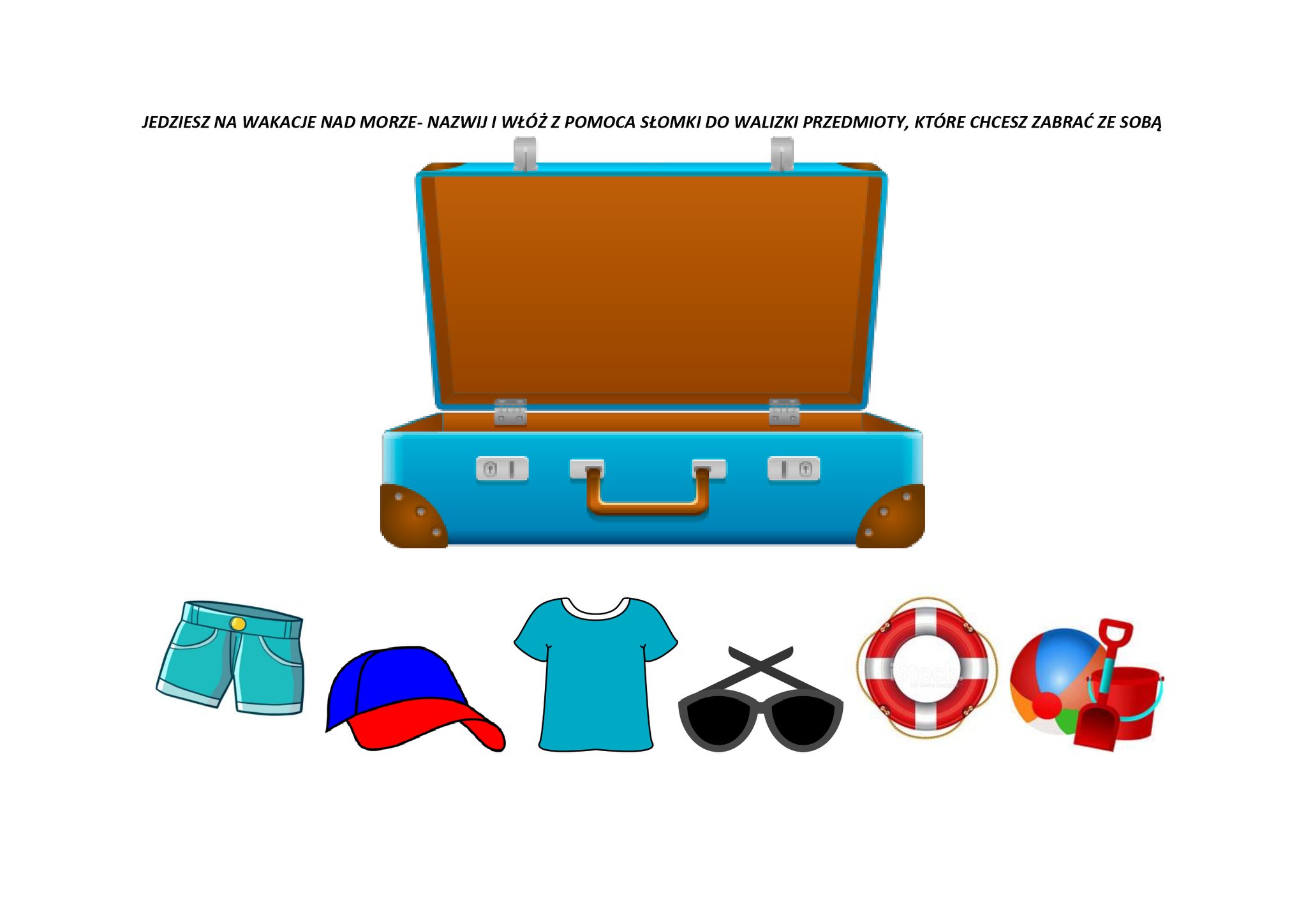 „Mecz”Na prostej powierzchni np. ławie w pokoju, kładziemy piłeczkę. Dorosły stoi  z jednej strony ławy, dziecko na przeciwległym boku. Każde z was ma za zadnie  tak dmuchać w piłeczkę, żeby strzelić  gola przeciwnikowi.Można też zrobić mniejsze boisko. Wystarczy narysować na białej kartce A4 dwie bramki oraz połowę boiska i zabawa może się zacząć.Ćwiczenia artykulacyjne „Kosmiczna gimnastyka buzi i języka”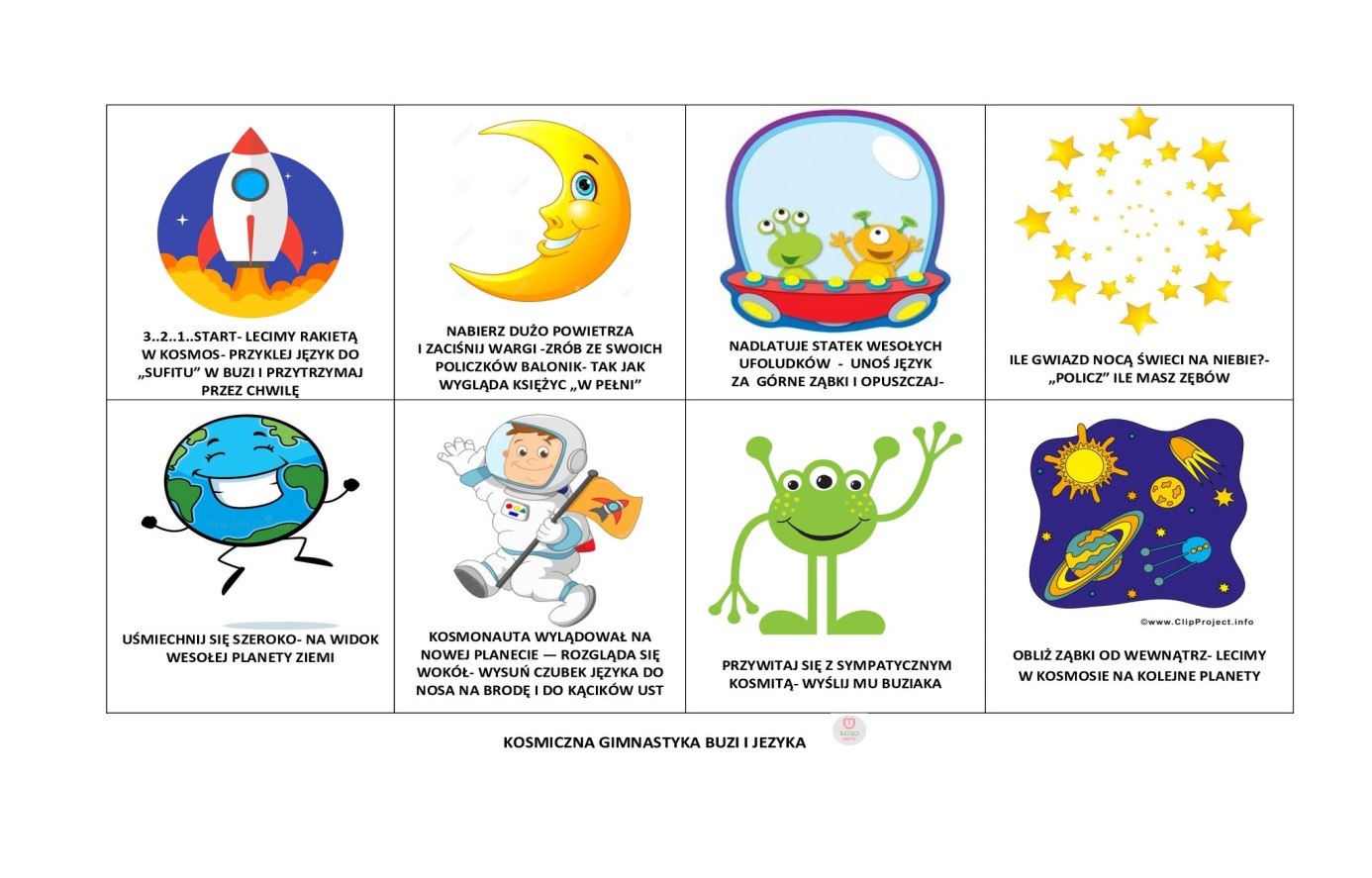 Ćwiczenia wymowy głoski „d”  Wiersz „Ogródek Dareczka”. Naucz się na pamięć.W ogródeczku Dareczka wyrosła rzodkieweczka.
Są tu duże dyniei dwa rzędy marcheweczek.
Podlewa nasz Dareczek rządek swych rzodkieweczek,
i duże dynie
i dwa rzędy marcheweczek…  Nazwij obrazki.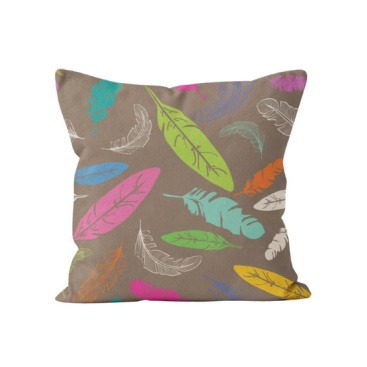 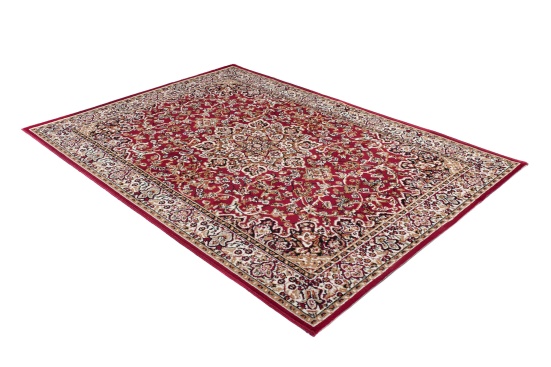 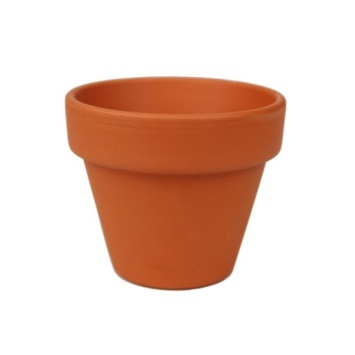 Karta pracyNarysuj ilustrację do rymowanki.„Czy szczypiorek szczypie orkiI czy norki ryją norki?Czy szczeżuja żuje szczerzeI czy paw swe pierze pierze?Czy w Szczawnicy szumi szczawI co robi rak wśród raf?Czy straszydła mają skrzydłaI czy strzyga strzygła szczygła?Czy trzepaczka paczki trzeI co krzyczy kszyk na krze?Któż to wie!...”